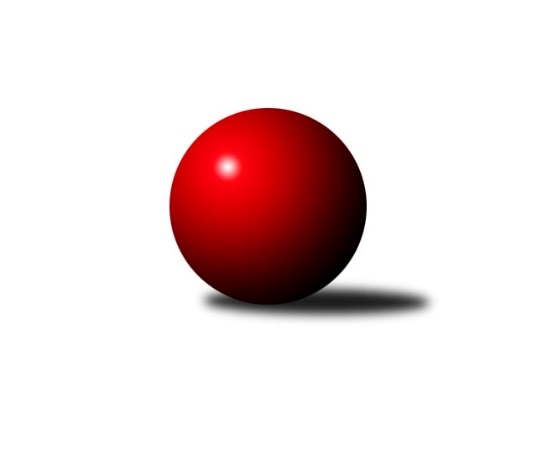 Č.21Ročník 2010/2011	2.4.2011Nejlepšího výkonu v tomto kole: 3249 dosáhlo družstvo: HKK Olomouc ˝A˝3. KLM C 2010/2011Výsledky 21. kolaSouhrnný přehled výsledků:TJ  Krnov ˝A˝	- TJ Sokol Chvalíkovice ˝A˝	7:1	3097:2992	14.0:10.0	2.4.TJ  Prostějov ˝A˝	- KK Zábřeh ˝B˝	4:4	3056:3082	15.0:9.0	2.4.HKK Olomouc ˝A˝	- TJ Spartak Přerov ˝B˝	6:2	3249:3158	14.0:10.0	2.4.HKK Olomouc ˝B˝	- TJ Horní Benešov ˝A˝	5:3	3213:3154	13.5:10.5	2.4.SKK Jeseník ˝A˝	- TJ Opava ˝B˝	7:1	3008:2918	14.0:10.0	2.4.TJ Sokol Michálkovice ˝A˝	- TJ Sokol Machová ˝A˝	4:4	3132:3132	13.5:10.5	2.4.Tabulka družstev:	1.	HKK Olomouc ˝A˝	21	17	2	2	117.5 : 50.5 	299.0 : 205.0 	 3220	36	2.	TJ  Krnov ˝A˝	21	12	3	6	98.0 : 70.0 	279.5 : 224.5 	 3117	27	3.	TJ Horní Benešov ˝A˝	21	13	1	7	89.0 : 79.0 	255.0 : 249.0 	 3149	27	4.	TJ Sokol Machová ˝A˝	21	12	1	8	92.5 : 75.5 	246.5 : 257.5 	 3131	25	5.	KK Zábřeh ˝B˝	21	10	4	7	88.0 : 80.0 	262.5 : 241.5 	 3048	24	6.	SKK Jeseník ˝A˝	21	11	2	8	87.5 : 80.5 	238.5 : 265.5 	 3102	24	7.	HKK Olomouc ˝B˝	21	10	0	11	82.5 : 85.5 	246.5 : 257.5 	 3101	20	8.	TJ  Prostějov ˝A˝	21	9	1	11	75.5 : 92.5 	253.5 : 250.5 	 3104	19	9.	TJ Sokol Michálkovice ˝A˝	21	7	3	11	78.0 : 90.0 	244.5 : 259.5 	 3047	17	10.	TJ Spartak Přerov ˝B˝	21	7	1	13	78.0 : 90.0 	256.5 : 247.5 	 3121	15	11.	TJ Sokol Chvalíkovice ˝A˝	21	6	0	15	69.0 : 99.0 	232.0 : 272.0 	 3122	12	12.	TJ Opava ˝B˝	21	3	0	18	52.5 : 115.5 	210.0 : 294.0 	 3017	6Podrobné výsledky kola:	 TJ  Krnov ˝A˝	3097	7:1	2992	TJ Sokol Chvalíkovice ˝A˝	Bedřich Pluhař	142 	 131 	 138 	116	527 	 3:1 	 481 	 115	121 	 127	118	David Hendrych	Martin Koraba	119 	 122 	 138 	113	492 	 2:2 	 479 	 126	116 	 120	117	Radek Hendrych	Přemysl Žáček	108 	 150 	 133 	120	511 	 2:2 	 517 	 120	133 	 132	132	Jakub Hendrych	Jiří Jedlička	129 	 132 	 134 	117	512 	 3:1 	 492 	 118	122 	 129	123	Josef Hendrych	Václav Eichler	128 	 142 	 145 	129	544 	 2:2 	 536 	 143	131 	 117	145	Martin Šumník	Vlastimil Kotrla	117 	 136 	 127 	131	511 	 2:2 	 487 	 101	123 	 128	135	Vladimír Valentarozhodčí: Nejlepší výkon utkání: 544 - Václav Eichler	 TJ  Prostějov ˝A˝	3056	4:4	3082	KK Zábřeh ˝B˝	Josef Jurda	132 	 122 	 136 	127	517 	 3:1 	 494 	 115	132 	 128	119	Milan Šula	Petr Černohous	130 	 126 	 116 	107	479 	 1:3 	 542 	 125	150 	 136	131	Michal Albrecht	Jan Pernica	127 	 137 	 130 	129	523 	 3:1 	 514 	 131	131 	 124	128	Marek Ollinger	Roman Rolenc	137 	 133 	 128 	131	529 	 3:1 	 501 	 124	108 	 146	123	Josef Karafiát	Miroslav Znojil	131 	 129 	 130 	124	514 	 3:1 	 504 	 125	118 	 148	113	Jiří Michálek	Miroslav Plachý	128 	 143 	 127 	96	494 	 2:2 	 527 	 138	140 	 121	128	Martin Marekrozhodčí: Nejlepší výkon utkání: 542 - Michal Albrecht	 HKK Olomouc ˝A˝	3249	6:2	3158	TJ Spartak Přerov ˝B˝	Leopold Jašek	142 	 115 	 145 	126	528 	 1:3 	 567 	 126	138 	 151	152	Milan Kanda	Jiří Němec	145 	 139 	 143 	144	571 	 2:2 	 557 	 148	140 	 132	137	Rostislav Petřík	Josef Šrámek	128 	 149 	 128 	142	547 	 4:0 	 504 	 126	128 	 124	126	Jiří Divila st.	Jan Tögel	146 	 124 	 116 	137	523 	 2:2 	 514 	 118	132 	 131	133	Stanislav Beňa st.	Marian Hošek	133 	 126 	 136 	120	515 	 1:3 	 545 	 130	144 	 148	123	Vladimír Mánek	Radek Havran	153 	 133 	 132 	147	565 	 4:0 	 471 	 127	117 	 115	112	Marek  Navrátilrozhodčí: Nejlepší výkon utkání: 571 - Jiří Němec	 HKK Olomouc ˝B˝	3213	5:3	3154	TJ Horní Benešov ˝A˝	Dušan Říha	141 	 149 	 133 	142	565 	 3:1 	 534 	 130	112 	 129	163	Kamil Kubeša	David Pospíšil	108 	 135 	 127 	147	517 	 2:2 	 538 	 136	117 	 144	141	Michal Klich	Milan Sekanina	132 	 137 	 138 	128	535 	 3.5:0.5 	 502 	 121	135 	 138	108	Vlastimil Skopalík	Jiří Kropáč	112 	 139 	 133 	133	517 	 1:3 	 521 	 126	122 	 137	136	Robert Kučerka	Aleš Čapka	135 	 130 	 151 	127	543 	 3:1 	 513 	 123	119 	 136	135	Petr Dankovič	Radek Malíšek	127 	 134 	 140 	135	536 	 1:3 	 546 	 135	139 	 135	137	Kamil Kovaříkrozhodčí: Nejlepší výkon utkání: 565 - Dušan Říha	 SKK Jeseník ˝A˝	3008	7:1	2918	TJ Opava ˝B˝	Jakub Smejkal	115 	 152 	 108 	126	501 	 2:2 	 496 	 126	117 	 130	123	Pavel Kovalčík	Petr Šulák	129 	 124 	 124 	124	501 	 3:1 	 468 	 146	111 	 104	107	Tomáš Valíček	Jiří Fárek	106 	 114 	 106 	136	462 	 1:3 	 491 	 131	128 	 114	118	Josef Němec	Michal Smejkal	127 	 122 	 143 	148	540 	 3:1 	 459 	 121	123 	 109	106	Petr Schwalbe	Václav Smejkal	132 	 138 	 110 	133	513 	 3:1 	 518 	 124	127 	 138	129	Milan Jahn	Jiří Vrba	122 	 115 	 125 	129	491 	 2:2 	 486 	 128	129 	 115	114	Rudolf Haimrozhodčí: Nejlepší výkon utkání: 540 - Michal Smejkal	 TJ Sokol Michálkovice ˝A˝	3132	4:4	3132	TJ Sokol Machová ˝A˝	Tomáš Rechtoris	123 	 128 	 126 	107	484 	 1:3 	 529 	 137	118 	 127	147	Vlastimil Grebeníček	Petr Řepecký	141 	 142 	 132 	142	557 	 4:0 	 497 	 124	121 	 128	124	Bohumil Fryštacký	Daniel Dudek	133 	 144 	 123 	133	533 	 3:1 	 517 	 123	138 	 131	125	Bohuslav Husek	Josef Jurášek	121 	 136 	 130 	129	516 	 2:2 	 530 	 138	136 	 127	129	Milan Dovrtěl	Václav Hrejzek	119 	 136 	 124 	145	524 	 2.5:1.5 	 509 	 133	119 	 124	133	Jaroslav Michalík	Josef Linhart	136 	 124 	 129 	129	518 	 1:3 	 550 	 128	145 	 131	146	Miroslav Míšekrozhodčí: Nejlepší výkon utkání: 557 - Petr ŘepeckýPořadí jednotlivců:	jméno hráče	družstvo	celkem	plné	dorážka	chyby	poměr kuž.	Maximum	1.	Radek Havran 	HKK Olomouc ˝A˝	562.54	369.6	192.9	1.6	9/9	(632)	2.	Miroslav Petřek  ml.	TJ Horní Benešov ˝A˝	542.10	361.2	180.9	4.4	9/9	(603)	3.	Jiří Michálek 	KK Zábřeh ˝B˝	539.72	365.5	174.2	4.5	9/9	(600)	4.	Marian Hošek 	HKK Olomouc ˝A˝	538.60	351.9	186.7	3.7	9/9	(577)	5.	Jiří Němec 	HKK Olomouc ˝A˝	538.40	366.6	171.8	3.3	9/9	(575)	6.	Milan Kanda 	TJ Spartak Přerov ˝B˝	534.02	353.7	180.3	3.5	9/9	(614)	7.	Miroslav Míšek 	TJ Sokol Machová ˝A˝	533.99	354.4	179.6	3.2	9/9	(562)	8.	Jiří Kropáč 	HKK Olomouc ˝B˝	533.66	353.0	180.6	3.2	9/9	(576)	9.	Vojtěch Venclík 	TJ Spartak Přerov ˝B˝	532.78	362.5	170.3	5.2	6/9	(577)	10.	Kamil Kovařík 	TJ Horní Benešov ˝A˝	532.76	360.1	172.7	3.1	9/9	(582)	11.	Václav Smejkal 	SKK Jeseník ˝A˝	532.57	358.4	174.2	2.5	8/8	(567)	12.	Roman Rolenc 	TJ  Prostějov ˝A˝	532.41	359.9	172.5	3.8	8/8	(568)	13.	Jiří Divila ml. 	TJ Spartak Přerov ˝B˝	532.30	351.5	180.9	2.3	8/9	(577)	14.	Leopold Jašek 	HKK Olomouc ˝B˝	532.21	359.7	172.5	3.9	6/9	(604)	15.	Martin Marek 	KK Zábřeh ˝B˝	531.95	356.8	175.1	3.1	8/9	(575)	16.	Jakub Smejkal 	SKK Jeseník ˝A˝	531.87	351.5	180.4	4.7	7/8	(585)	17.	Vladimír Valenta 	TJ Sokol Chvalíkovice ˝A˝	531.27	356.2	175.1	4.0	8/9	(574)	18.	Milan Dovrtěl 	TJ Sokol Machová ˝A˝	530.21	352.9	177.3	3.9	9/9	(553)	19.	Přemysl Žáček 	TJ  Krnov ˝A˝	529.67	355.8	173.9	4.0	9/9	(567)	20.	Milan Šula 	KK Zábřeh ˝B˝	529.11	363.0	166.1	4.7	9/9	(581)	21.	Marek Ollinger 	KK Zábřeh ˝B˝	527.97	355.5	172.4	5.0	7/9	(570)	22.	Vladimír Mánek 	TJ Spartak Přerov ˝B˝	527.33	356.2	171.2	2.7	7/9	(581)	23.	Petr Řepecký 	TJ Sokol Michálkovice ˝A˝	526.44	350.7	175.7	3.5	8/8	(566)	24.	Bedřich Pluhař 	TJ  Krnov ˝A˝	524.91	355.2	169.7	5.9	9/9	(577)	25.	David Hendrych 	TJ Sokol Chvalíkovice ˝A˝	524.72	354.0	170.7	4.5	9/9	(565)	26.	Vlastimil Kotrla 	TJ  Krnov ˝A˝	524.17	357.2	167.0	4.8	9/9	(561)	27.	Kamil Kubeša 	TJ Horní Benešov ˝A˝	524.03	354.1	169.9	4.2	9/9	(581)	28.	David Pospíšil 	HKK Olomouc ˝B˝	524.00	354.4	169.6	4.3	9/9	(571)	29.	Michal Smejkal 	SKK Jeseník ˝A˝	523.84	349.5	174.3	4.9	8/8	(585)	30.	Michal Klich 	TJ Horní Benešov ˝A˝	523.78	357.0	166.7	5.8	8/9	(555)	31.	Martin Bilíček 	TJ Horní Benešov ˝A˝	523.15	357.9	165.2	6.0	8/9	(565)	32.	Vlastimil Grebeníček 	TJ Sokol Machová ˝A˝	522.96	349.4	173.5	4.1	9/9	(574)	33.	Dušan Říha 	HKK Olomouc ˝B˝	522.84	354.0	168.8	5.7	7/9	(565)	34.	Miroslav Znojil 	TJ  Prostějov ˝A˝	522.73	343.7	179.0	3.9	8/8	(554)	35.	Marek Hynar 	TJ Sokol Chvalíkovice ˝A˝	520.76	357.3	163.5	7.1	8/9	(575)	36.	Josef Karafiát 	KK Zábřeh ˝B˝	520.73	352.7	168.0	5.3	9/9	(573)	37.	Petr Šulák 	SKK Jeseník ˝A˝	520.72	352.0	168.7	5.6	8/8	(545)	38.	Josef Hendrych 	TJ Sokol Chvalíkovice ˝A˝	520.09	347.7	172.4	4.9	8/9	(552)	39.	Petr Vácha 	TJ Spartak Přerov ˝B˝	519.76	353.6	166.2	6.1	7/9	(593)	40.	Michal Albrecht 	KK Zábřeh ˝B˝	518.53	351.9	166.6	4.1	8/9	(605)	41.	Josef Linhart 	TJ Sokol Michálkovice ˝A˝	518.39	346.5	171.9	3.9	8/8	(545)	42.	Jaroslav Michalík 	TJ Sokol Machová ˝A˝	518.22	350.8	167.4	4.0	9/9	(583)	43.	Aleš Čapka 	HKK Olomouc ˝A˝	517.64	345.4	172.3	5.7	6/9	(543)	44.	Vlastimil Skopalík 	TJ Horní Benešov ˝A˝	517.60	357.1	160.5	4.7	8/9	(559)	45.	Bohuslav Husek 	TJ Sokol Machová ˝A˝	516.88	349.6	167.2	8.7	9/9	(559)	46.	Jan Pernica 	TJ  Prostějov ˝A˝	516.86	350.6	166.3	6.1	8/8	(591)	47.	Jiří Jedlička 	TJ  Krnov ˝A˝	516.63	352.6	164.0	5.6	9/9	(565)	48.	Stanislav Beňa  st.	TJ Spartak Přerov ˝B˝	515.70	348.3	167.4	5.9	7/9	(573)	49.	Jiří Vrba 	SKK Jeseník ˝A˝	515.63	354.1	161.5	5.0	6/8	(541)	50.	Martin Šumník 	TJ Sokol Chvalíkovice ˝A˝	514.41	347.7	166.7	5.7	7/9	(566)	51.	Jiří Divila st. 	TJ Spartak Přerov ˝B˝	514.11	350.7	163.4	6.7	8/9	(589)	52.	Radek Hendrych 	TJ Sokol Chvalíkovice ˝A˝	513.34	356.4	157.0	7.7	8/9	(572)	53.	Josef Jurda 	TJ  Prostějov ˝A˝	512.83	351.7	161.2	6.3	8/8	(544)	54.	Radek Stoklásek 	TJ Sokol Machová ˝A˝	512.71	344.8	167.9	6.1	7/9	(569)	55.	Jakub Hendrych 	TJ Sokol Chvalíkovice ˝A˝	512.63	349.2	163.4	5.0	8/9	(553)	56.	Milan Sekanina 	HKK Olomouc ˝B˝	512.54	350.5	162.0	6.2	7/9	(566)	57.	Václav Eichler 	TJ  Krnov ˝A˝	511.85	349.6	162.2	6.3	8/9	(582)	58.	Martin Koraba 	TJ  Krnov ˝A˝	508.93	341.3	167.6	5.4	9/9	(554)	59.	Svatopluk Kříž 	TJ Opava ˝B˝	508.83	343.9	164.9	7.1	8/9	(560)	60.	Josef Jurášek 	TJ Sokol Michálkovice ˝A˝	508.74	346.4	162.3	7.5	8/8	(543)	61.	Milan Jahn 	TJ Opava ˝B˝	507.79	347.5	160.3	6.0	9/9	(554)	62.	Tomáš Rechtoris 	TJ Sokol Michálkovice ˝A˝	506.67	345.4	161.3	7.7	8/8	(532)	63.	Pavel Čech 	TJ Sokol Michálkovice ˝A˝	505.03	338.9	166.2	5.8	6/8	(549)	64.	Rudolf Haim 	TJ Opava ˝B˝	504.40	348.8	155.6	6.6	9/9	(532)	65.	Josef Němec 	TJ Opava ˝B˝	504.33	350.6	153.7	7.4	8/9	(543)	66.	Miroslav Plachý 	TJ  Prostějov ˝A˝	503.98	351.0	152.9	7.2	8/8	(545)	67.	Jan Tögel 	HKK Olomouc ˝A˝	503.20	347.7	155.5	5.8	8/9	(548)	68.	Petr Černohous 	TJ  Prostějov ˝A˝	502.40	346.5	155.9	5.8	6/8	(548)	69.	Josef Čapka 	HKK Olomouc ˝B˝	496.64	349.1	147.5	8.5	8/9	(533)	70.	Jiří Fárek 	SKK Jeseník ˝A˝	495.31	341.8	153.5	9.4	8/8	(535)	71.	Tomáš Valíček 	TJ Opava ˝B˝	491.67	339.3	152.4	9.1	6/9	(532)	72.	Petr Schwalbe 	TJ Opava ˝B˝	490.11	338.7	151.4	10.6	7/9	(526)	73.	Václav Hrejzek 	TJ Sokol Michálkovice ˝A˝	484.90	341.3	143.6	7.8	8/8	(550)		Jiří Zezulka 	HKK Olomouc ˝A˝	568.20	369.0	199.2	1.1	5/9	(591)		Zdeněk Kment 	TJ Horní Benešov ˝A˝	557.00	355.0	202.0	10.0	1/9	(557)		Rostislav Petřík 	TJ Spartak Přerov ˝B˝	556.00	356.7	199.3	3.3	3/9	(590)		Radek Malíšek 	HKK Olomouc ˝A˝	545.45	375.1	170.3	5.2	3/9	(581)		Pavel Mikulka 	HKK Olomouc ˝B˝	543.75	361.3	182.5	2.0	2/9	(552)		Josef Šrámek 	HKK Olomouc ˝A˝	530.00	358.3	171.7	3.3	5/9	(572)		Pavel Hendrych 	TJ Opava ˝B˝	528.33	356.0	172.3	3.7	4/9	(544)		Jaroslav Pěcha 	TJ Spartak Přerov ˝B˝	523.50	352.0	171.5	5.0	2/9	(537)		Martin Zaoral 	TJ  Prostějov ˝A˝	523.25	356.5	166.8	6.5	2/8	(553)		Václav Kupka 	KK Zábřeh ˝B˝	522.00	353.3	168.8	4.8	2/9	(535)		Tomáš Sádecký 	KK Zábřeh ˝B˝	521.07	356.5	164.6	5.6	3/9	(567)		Petr Vaněk 	TJ  Krnov ˝A˝	519.00	334.0	185.0	8.0	1/9	(519)		Martin Adámek 	TJ  Prostějov ˝A˝	516.87	349.1	167.8	5.8	5/8	(568)		Bohuslav Čuba 	TJ Horní Benešov ˝A˝	515.83	357.2	158.7	6.3	3/9	(525)		Matouš Krajzinger 	HKK Olomouc ˝A˝	514.33	351.3	163.0	8.3	3/9	(526)		Petr Dankovič 	TJ Horní Benešov ˝A˝	513.00	347.0	166.0	6.0	1/9	(513)		Robert Kučerka 	TJ Horní Benešov ˝A˝	512.00	360.0	152.0	6.5	2/9	(521)		Michal Blažek 	TJ Opava ˝B˝	511.00	340.0	171.0	6.8	2/9	(527)		Leoš Hamrlíček 	TJ Sokol Machová ˝A˝	510.00	340.0	170.0	6.0	1/9	(510)		Jaromír Čech 	TJ  Krnov ˝A˝	510.00	365.0	145.0	8.0	1/9	(510)		Daniel Dudek 	TJ Sokol Michálkovice ˝A˝	509.50	358.5	151.0	8.0	1/8	(533)		František Vícha 	TJ  Krnov ˝A˝	508.00	341.0	167.0	3.0	1/9	(508)		Martin Weiss 	TJ  Krnov ˝A˝	508.00	369.0	139.0	15.0	1/9	(508)		Zdeněk Černý 	TJ Horní Benešov ˝A˝	507.50	357.0	150.5	9.0	2/9	(552)		Maciej Basista 	TJ Opava ˝B˝	504.75	354.3	150.5	5.0	3/9	(541)		Michal Zych 	TJ Sokol Michálkovice ˝A˝	503.63	342.6	161.0	5.0	4/8	(531)		Karel Škrobánek 	TJ Opava ˝B˝	503.00	350.5	152.5	6.5	2/9	(514)		Jiří Vrba 	SKK Jeseník ˝A˝	502.92	356.6	146.3	7.3	4/8	(524)		Vladimír Sedláček 	TJ Spartak Přerov ˝B˝	502.89	339.7	163.2	6.3	3/9	(552)		Vladimír Peter 	TJ Opava ˝B˝	498.11	350.8	147.3	8.3	3/9	(515)		Jan Zych 	TJ Sokol Michálkovice ˝A˝	498.00	338.5	159.5	6.0	1/8	(515)		Bohumil Fryštacký 	TJ Sokol Machová ˝A˝	497.00	348.0	149.0	11.0	1/9	(497)		Roman Beinhauer 	TJ Sokol Chvalíkovice ˝A˝	497.00	353.0	144.0	8.0	1/9	(497)		Petr Jurášek 	TJ Sokol Michálkovice ˝A˝	492.50	345.0	147.5	10.5	4/8	(521)		Vlastimil Trulej 	TJ Sokol Chvalíkovice ˝A˝	492.00	336.0	156.0	5.0	1/9	(492)		Marek  Navrátil 	TJ Spartak Přerov ˝B˝	491.20	343.0	148.2	10.4	5/9	(508)		Antonín Guman 	KK Zábřeh ˝B˝	491.00	354.0	137.0	13.0	1/9	(491)		Zdeněk Chudožilov 	TJ  Prostějov ˝A˝	490.00	333.0	157.0	14.0	1/8	(490)		Rostislav  Cundrla 	SKK Jeseník ˝A˝	489.50	351.0	138.5	10.0	1/8	(507)		Milan Franer 	TJ Opava ˝B˝	487.00	337.0	150.0	9.0	1/9	(487)		Pavel Kovalčík 	TJ Opava ˝B˝	484.78	335.4	149.3	10.0	3/9	(536)		Radek Husek 	TJ Sokol Machová ˝A˝	479.00	341.5	137.5	10.5	2/9	(480)		Zdeněk Janoud 	SKK Jeseník ˝A˝	474.00	332.0	142.0	8.0	1/8	(474)		Svatopluk Hopjan 	HKK Olomouc ˝B˝	470.83	334.2	136.7	11.3	3/9	(499)		Jiří Hradílek 	TJ Spartak Přerov ˝B˝	468.50	317.0	151.5	6.0	2/9	(481)		Petr  Šulák ml. 	SKK Jeseník ˝A˝	437.00	306.0	131.0	19.0	1/8	(437)Sportovně technické informace:Starty náhradníků:registrační číslo	jméno a příjmení 	datum startu 	družstvo	číslo startu
Hráči dopsaní na soupisku:registrační číslo	jméno a příjmení 	datum startu 	družstvo	Program dalšího kola:22. kolo16.4.2011	so	9:00	TJ Opava ˝B˝ - TJ  Krnov ˝A˝	16.4.2011	so	9:00	TJ Spartak Přerov ˝B˝ - TJ Sokol Michálkovice ˝A˝	16.4.2011	so	10:00	TJ Horní Benešov ˝A˝ - HKK Olomouc ˝A˝	16.4.2011	so	13:00	TJ Sokol Machová ˝A˝ - TJ  Prostějov ˝A˝	16.4.2011	so	13:00	TJ Sokol Chvalíkovice ˝A˝ - HKK Olomouc ˝B˝	16.4.2011	so	15:30	KK Zábřeh ˝B˝ - SKK Jeseník ˝A˝	Nejlepší šestka kola - absolutněNejlepší šestka kola - absolutněNejlepší šestka kola - absolutněNejlepší šestka kola - absolutněNejlepší šestka kola - dle průměru kuželenNejlepší šestka kola - dle průměru kuželenNejlepší šestka kola - dle průměru kuželenNejlepší šestka kola - dle průměru kuželenNejlepší šestka kola - dle průměru kuželenPočetJménoNázev týmuVýkonPočetJménoNázev týmuPrůměr (%)Výkon7xJiří NěmecOlomouc˝A˝5712xPetr ŘepeckýMichálkovice A110.095576xMilan KandaSp.Přerov B5672xMiroslav MíšekMachová A108.715502xDušan ŘíhaOlomouc B5655xJiří NěmecOlomouc˝A˝107.9657113xRadek HavranOlomouc˝A˝5656xMilan KandaSp.Přerov B107.25671xPetr ŘepeckýMichálkovice A5572xDušan ŘíhaOlomouc B106.835652xRostislav PetříkSp.Přerov B55714xRadek HavranOlomouc˝A˝106.83565